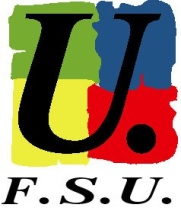 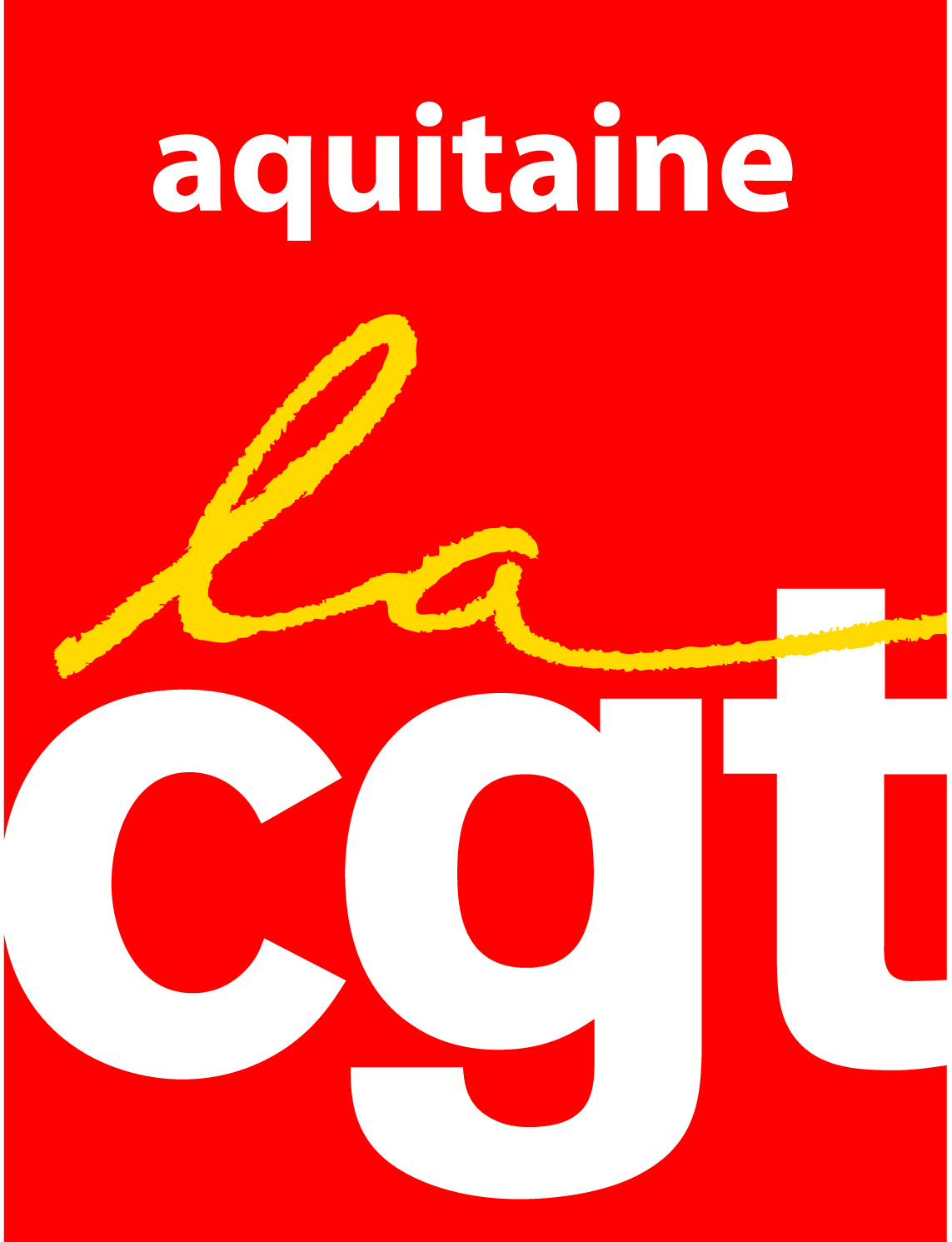 Fiche d’inscriptionColloque des syndicats : Industrie et services publics : quelles convergences pour développer l’emploi dans nos territoires ?Jeudi 12 juin à BordeauxNom : 		Prénom : 	Adresse : 	Code Postal : ……………………… Ville : 	Téléphone (s) : 	Mail : 	Syndicat/UD/autre : 	Sera présent(1) :OUI NONParticipation(1)Je joins ma participation de 7 € pour le repas par chèque à l’ordre de : Comité Régional CGT AquitaineJe règlerai sur placeA retourner avant le 05/06/14 au Comité Régional CGT AquitainePar mail : 	secretariat@cgt-aquitaine.frPar courrier : 	Comité Régional CGT Aquitaine 		Bourse du Travail		44 Cours Aristide Briand		CS 61 65333075  BORDEAUX CEDEXPar fax : 	05-56-02-69-81